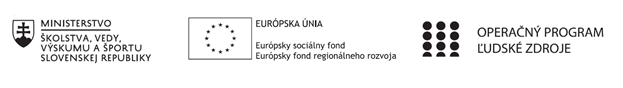 Štvrťročná správa o činnosti pedagogického zamestnanca pre štandardnú stupnicu jednotkových nákladov „hodinová sadzba učiteľa/učiteľov podľa kategórie škôl (ZŠ, SŠ) - počet hodín strávených vzdelávacími aktivitami („extra hodiny“)“Operačný programOP Ľudské zdroje Prioritná os1 Vzdelávanie PrijímateľStredná odborná škola techniky a služieb, Tovarnícka 1609, TopoľčanyNázov projektuZvýšenie kvality odborného vzdelávania a prípravy na Strednej odbornej škole techniky a služiebKód ITMS ŽoP 312011AGX9Meno a priezvisko pedagogického zamestnancaMgr.Alžbeta ŠpánikováDruh školy Stredná škola – SOŠ TaS, Tovarnícka 1609, TopoľčanyNázov a číslo rozpočtovej položky rozpočtu projektu4.6.1  Štandardná stupnica jednotkových nákladov ,,hodinová sadzba učiteľa SŠ – zvýšené hodiny strávené vzdelávacími aktivitami (extra hodiny)"Obdobie vykonávanej činnosti1.1.2021-31.3.2021Správa o činnosti:   Názov vzdelávacej aktivity – extra hodina :  Angličtina v praxiPredmet sa vyučuje v triedach :   I.B –mechanik nastavovač, kozmetik                                                     II.A – mechanik nastavovač, mechanik, elektrotechnik Cieľom predmetu je zvýšenie jazykovej gramotnosti žiaka, rozvíjaním všetkých jazykových zručností pri výučbe anglického jazyka prostredníctvom širokého spektra aktivít zameraných na počúvanie a čítanie s porozumením, praktické používanie jazykových vedomostí pri rozprávaní, na osvojenie si a dosiahnutie vyššej úrovne komunikatívnych kompetencií v bežných situáciách, vhodných reakcií , odpovedí na otázky a nadväzovania rozhovorov a pohotovo reagovať, teda dôraz je kladený na rozvoj komunikatívnych schopností žiaka.                               Január–odučené témy dištančnou formouTrieda : I.B11.1. Na letisku21.1.Obchod a služby, nákupné zariadenia, hypermarkety25.1.Služby – pošta, banka, polícia, čerpacia stanica  Trieda : II.A19.1. Pracovný čas Február– odučené témy dištančnou formouTrieda : I.B4.2. Spôsoby platenia8.2. Objednávky cez internet  18.2. Reklamácie22.2. Reklama a jej vplyvTrieda : II.A2.2. Cestovanie, ako sa ubytovať, na recepcii16.2. Cestovanie kedysi a dnes, možnosti cestovaniaMarec  –odučené témy dištančnou formouTrieda : I.B8.3. Stravovanie vo Veľkej Británii18.3.Stravovanie v USA22.3. Príprava obľúbeného jedla Trieda : II.A16.3.Cestovanie za dovolenkou a za poznaním30.3. Stravovanie v reštauráciiZoznam extra hodín odučených dištančným vzdelávaním:11.1.2021   –I.B      Angličtina v praxi ( online, edupage)    1 hodina19.1.2021   – II.A    Angličtina v praxi ( online, edupage)    1 hodina21.1.2021  – I.B       Angličtina v praxi ( online, edupage)    1 hodina25.1.2021  – I.B       Angličtina v praxi ( online, edupage)    1 hodina2.2.2021   – II.A       Angličtina v praxi ( online, edupage)    1 hodina4.2.2021   –I.B          Angličtina v praxi ( online, edupage)     1 hodina8.2.2021   –I.B          Angličtina v praxi ( online, edupage)     1 hodina16.2.2021   – II.A      Angličtina v praxi ( online, edupage)    1 hodina18.2.2021   –I.B       Angličtina v praxi ( online, edupage)      1 hodina22.2.2021   – I.B       Angličtina v praxi ( online, edupage)     1 hodina8.3.2021  – I.B           Angličtina v praxi ( online, edupage)    1 hodina16.3.2021  – II.A        Angličtina v praxi ( online, edupage)    1 hodina18.3.2021   – I.B        Angličtina v praxi  ( online, edupage)    1 hodina22.3.2021  – I.B         Angličtina v praxi ( online, edupage)      1 hodina30.3 .2021 - II.A         Angličtina v praxi ( online, edupage)     1 hodinaPopis extra hodín odučených dištančnou formou:11.1. 2021 – I.B téma  Na letisku- formou online hodiny  prostredníctvom MS Teams aplikácie,  prezentovanie komunikačných fráz k téme, opakovanie fráz, prezentovanie novej slovnej zásoby , diskusia k téme19.1. 2021  – II.A téma Pracovný čas formou online hodiny  prostredníctvom MS Teams aplikácie,  prezentovanie komunikačných fráz k téme, opakovanie fráz, prezentovanie novej slovnej zásoby , video  ukážka k téme, diskusia k téme21.1. 2021 – I.B téma  Obchod a služby, nákupné zariadenia, hypermarkety, trhoviská- formou online hodiny  prostredníctvom MS Teams aplikácie,  prezentovanie komunikačných fráz k téme, opakovanie fráz, prezentovanie novej slovnej zásoby , diskusia k téme25.1. 2021 – I.B téma  Služby – pošta, banka, polícia, čerpacia stanica  - formou online hodiny  prostredníctvom MS Teams aplikácie,  prezentovanie komunikačných fráz k téme, opakovanie fráz, prezentovanie novej slovnej zásoby , diskusia k téme2.2. 2021  – II.A téma Cestovanie, ako sa ubytovať, na recepcii formou online hodiny  prostredníctvom MS Teams aplikácie,  prezentovanie komunikačných fráz k téme, opakovanie fráz, prezentovanie novej slovnej zásoby , video  ukážka k téme, diskusia k téme4.2. 2021  – I.B téma Spôsoby platenia formou online hodiny  prostredníctvom MS Teams aplikácie,  prezentovanie komunikačných fráz k téme, opakovanie fráz, prezentovanie novej slovnej zásoby , rolová hra-video ukážka k téme, obrázková prezentácia, diskusia k téme8.2. 2021  – I.B téma Objednávky cez internet  formou online hodiny  prostredníctvom MS Teams aplikácie,  prezentovanie komunikačných fráz k téme, opakovanie fráz, prezentovanie novej slovnej zásoby , rolová hra-video ukážka k téme, obrázková prezentácia, diskusia k téme16.2. 2021  – II.A téma Cestovanie kedysi a dnes, možnosti cestovania formou online hodiny  prostredníctvom MS Teams aplikácie,  prezentovanie komunikačných fráz k téme, opakovanie fráz, prezentovanie novej slovnej zásoby , video  ukážka k téme, diskusia k téme18.2. 2021  – I.B téma Reklamácie formou online hodiny  prostredníctvom MS Teams aplikácie,  prezentovanie komunikačných fráz k téme, opakovanie fráz, prezentovanie novej slovnej zásoby , video ukážka k téme, obrázková prezentácia, diskusia k téme22.2. 2021  – I.B téma Reklama a jej vplyv formou online hodiny  prostredníctvom MS Teams aplikácie,  prezentovanie komunikačných fráz k téme, opakovanie fráz, prezentovanie novej slovnej zásoby , video ukážka k téme, obrázková prezentácia, diskusia k téme.3.2021  -II.A téma Stravovanie vo Veľkej Británii formou online hodiny prostredníctvom MS Teams, prezentovať terminológiu k téme, slovná zásoba z oblasti britskej gastronómie.16.3.2021  – II.A  téma  Cestovanie za poznaním a na dovolenku- formou online hodiny  prostredníctvom MS Teams aplikácie,  prezentovanie komunikačných fráz k téme, opakovanie fráz, slovnej zásoby , diskusia k téme18.3.2021   – I.B téma Stravovanie v USA formou online hodiny prostredníctvom MS Teams, prezentovať terminológiu k téme, slovná zásoba z oblasti americkej gastronómie.22.3.2021  – I.B téma Príprava obľúbeného jedla formou online hodiny  prostredníctvom MS Teams aplikácie,  prezentovanie komunikačných fráz k téme, opakovanie fráz, prezentovanie novej slovnej zásoby , video ukážka k téme, obrázková prezentácia k slovnej zásobe30.3 .2021 - II.A téma Stravovanie v reštaurácii formou online hodiny  prostredníctvom MS Teams aplikácie,  prezentovanie komunikačných fráz k téme, opakovanie fráz, prezentovanie novej slovnej zásoby , rolová hra-video ukážka k téme, diskusia k témeSpolu odučené hodiny:I.B  - 10 hodínII.A – 5 hodínVypracoval (meno, priezvisko, dátum)Mgr. Alžbeta Špániková, 31.3.2021PodpisSchválil (meno, priezvisko, dátum)Mgr.Miloš Kováč, 31.3.2021Podpis